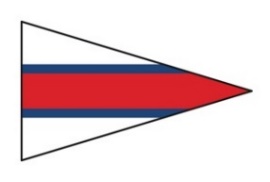 第７回東京湾カップ　三崎・横濱ヨットレース　　　　　 　　携帯番号報告書第７回東京湾カップ三崎・横濱ヨットレースに参加するにあたり、通信手段として、防水のビニールケース等に入れた携帯電話を２台(２系統)所持し、フルに充電してレース中は常に通信可能状態にしておくこと。艇名　　　　　　　　　　　　　　　　　　　　　　上記に氏名、携帯番号を記入して４月２２日(土)の艇長会議までに下記のアドレスにお送りください。race@jsaf.tokyo　 以上（公財）日本セーリング連盟加盟団体 外洋東京湾携帯　１氏　名携帯番号携帯　１携帯　２氏　名携帯番号携帯　２